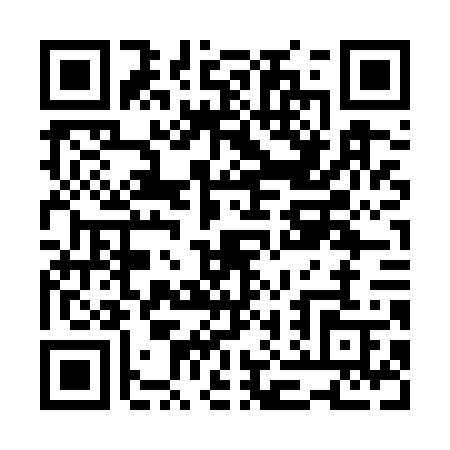 Prayer times for Babiravita, BangladeshWed 1 May 2024 - Fri 31 May 2024High Latitude Method: NonePrayer Calculation Method: University of Islamic SciencesAsar Calculation Method: ShafiPrayer times provided by https://www.salahtimes.comDateDayFajrSunriseDhuhrAsrMaghribIsha1Wed4:095:3012:013:276:337:532Thu4:085:2912:013:276:337:543Fri4:075:2812:013:266:347:554Sat4:065:2812:013:266:347:555Sun4:065:2712:013:266:347:566Mon4:055:2612:013:266:357:577Tue4:045:2612:013:256:357:578Wed4:035:2512:003:256:367:589Thu4:025:2512:003:256:367:5910Fri4:025:2412:003:256:378:0011Sat4:015:2412:003:246:378:0012Sun4:005:2312:003:246:388:0113Mon3:595:2312:003:246:388:0214Tue3:595:2212:003:246:398:0215Wed3:585:2212:003:246:398:0316Thu3:575:2112:003:236:408:0417Fri3:575:2112:003:236:408:0418Sat3:565:2012:003:236:418:0519Sun3:565:2012:003:236:418:0620Mon3:555:2012:013:236:428:0621Tue3:555:1912:013:236:428:0722Wed3:545:1912:013:236:438:0823Thu3:545:1912:013:226:438:0824Fri3:535:1812:013:226:448:0925Sat3:535:1812:013:226:448:1026Sun3:525:1812:013:226:458:1027Mon3:525:1712:013:226:458:1128Tue3:515:1712:013:226:468:1129Wed3:515:1712:013:226:468:1230Thu3:515:1712:023:226:468:1331Fri3:505:1712:023:226:478:13